KRĄG TEMATYCZNY: TRUDNA PRACADzień 33                                                                                                                                                 Temat zajęć: Synteza OśrodkaCele ogólne:  - kształtowanie postawy zaufania do strażaka, policjanta i jego pracy,                                                                                       - wzbogacanie słownictwa o wyrazy związane z pracą strażaka, policjanta,                                                                          - wzbudzanie szacunku dla pracy strażaka, policjanta, dostrzeżenie ich trudu,                                                                                                - utrwalenie nazw – podstawowe wyposażenie strażaka, policjanta,                                                                                                                                                                                      - utrwalenie ważnych numerów alarmowych 997, 998, 112,                                                                                   - wypowiadanie się na temat zdjęć,                                                                                                               - utrwalenie znajomości własnego imienia, nazwiska oraz miejsca zamieszkania,                                                                                                                                                  - nazywanie sprzętu, którym posługują się strażacy, policjanci w swojej pracy,                                                                                                                                                                                                                                                                                                               - określanie kierunków po prawej , po lewej stronie, nad, pod,                                                                    - kształcenie spostrzegawczości i uwagi,                                                                                                      - doskonalenie umiejętności uważnego słuchania,                                                                                             - doskonalenie techniki czytania,                                                                                                                - doskonalenie sprawności  manualnej oraz koordynacji wzrokowo-ruchowej,                                           - kształtowanie umiejętności uważnego patrzenia (organizowania pola spostrzeżeniowego),                               - odczytywanie wskazań zegara – pełne godziny,                                                                                                                 - utrwalenie nazw dni tygodnia, nazw miesięcy,                                                                                                         - kształtowanie umiejętności posługiwania się kalendarzem.                                                                                                                                        Cele szczegółowe:                                                                                                                                  uczeń:                                                                                                                                                          - potrafi opowiadać o pracy strażaka, policjanta, zna ich rolę w życiu społeczeństwa,                                                   - zna numery telefonu: policji 997, 998, służb ratunkowych 112,                                                                                     - wie, jak wygląda mundur strażaka, policjanta,                                                                                                                          - wzbogaca słownictwo o wyrazy związane z pracą strażaka, policjanta,                                                                           - wie, jak wezwać pomoc,                                                                                                                                          - wykazuje szacunek dla pracy strażaka, policjanta,                                                                                                        - rozumie konieczność znajomości własnego imienia, nazwiska oraz miejsca zamieszkania,                     - globalnie czyta wyrazy i zdania,                                                                                                                  - wypowiada się na temat zdjęć,                                                                                                                       - odpowiada na pytania,                                                                                                                                                                                                      - ćwiczy logiczne myślenie,                                                                                                                                                   - odpowiada na pytania zdaniem prostym lub złożonym,                                                                              - odczytuje wskazania zegara – pełne godziny,                                                                                                  - wymienia nazwy dni tygodnia, nazwy miesięcy,                                                                                                   -  umie posługiwać się kalendarzem.                                                                                                                                                                                                                                                        Metody:                                                                                                                                                            -  oglądowe, czynne, słowne.Formy pracy:                                                                                                                                                   - indywidualna.Środki dydaktyczne:  - bajki edukacyjne Co  zrobić w przypadku wystąpienia pożaru w domu lub w szkole? Wzywanie pomocy 998                                                                                                                             - zdjęcia związane z pracą strażaków, policjantów                                                                                    - dźwięki  Mix alarmowy pojazdów uprzywilejowanych Opis przebiegu zajęć:1. Popatrz na kartkę z kalendarza i powiedz:                                                                                         - Jaki dzień tygodnia zaznaczono kolorem zielonym?                                                                                   – Który to dzień maja?                                                                                                                                                              – Jaki dzień tygodnia był wczoraj?                                                                                                                            - Jaki dzień tygodnia będzie jutro?                                                                                                              - Wymień kolejno nazwy miesięcy w roku.                                                                                            – Wymień kolejno nazwy dni tygodnia.2. Rozszyfruj zagadki. Kto na skrzyżowaniu bez obawy staje.                                                                                                         Bo ręką zatrzyma auta i tramwaje? (policjant)Jedzie gasić pożar na głośnym sygnale.                                                                                Płomieni i ognia nie boi się wcale. (strażak)3. Odpowiedz na pytania. - Czym zajmują się strażacy? (są obecni przy wypadkach samochodowych, pomagają podczas powodzi, katastrof budowlanych, trzęsień ziemi, gaszą pożary,  usuwają gniazda os, czy ściągają z drzew nierozważne kotki)- Czym zajmuje się policjant? (pilnuje bezpieczeństwa i porządku, czasami patroluje radiowozem ulice miast, wsi, ściga złodziei, wzywany jest do kolizji drogowych oraz innych zdarzeń w mieście, pełni obowiązki biurowe na komisariacie, prowadzi śledztwo, spisuje ważne protokoły, przesłuchuje świadków lub ludzi oskarżonych o przestępstwo)- Które zdjęcie przedstawia strażaka, a które policjanta?4. Odpowiedz na pytania.                                                                                                                                                                      – Co przedstawiają ilustracje?                                                                                                                       - Do kogo należy to wyposażenie?                                                                                                             - Jaki przedmiot znajduje się po prawej stronie gwizdka?                                                                                                                         - Co znajduje się nad toporkiem?                                                                                                               - Co znajduje się po lewej stronie toporka?                                                                                                  - Co znajduje się po prawej stronie toporka?                                                                                                                – Co znajduje się pod szpadlem?                                                                                                                        - Co znajduje się nad szpadlem?                                                                                                                                  – Co znajduje się po prawej stronie węża strażackiego?                                                                                      - Co znajduje się po prawej stronie odznaki?                                                                                          - Co znajduje się pod lizakiem?                                                                                                                           – Co znajduje się po lewej stronie gaśnicy?5. Na którym zdjęciu znajduje się komisariat?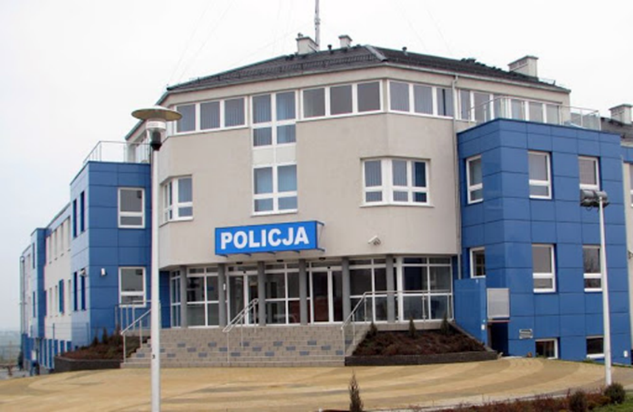 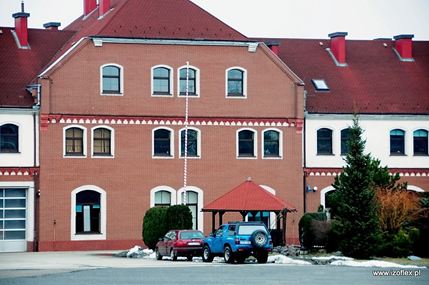 6. Które zdjęcie przedstawia wóz strażacki?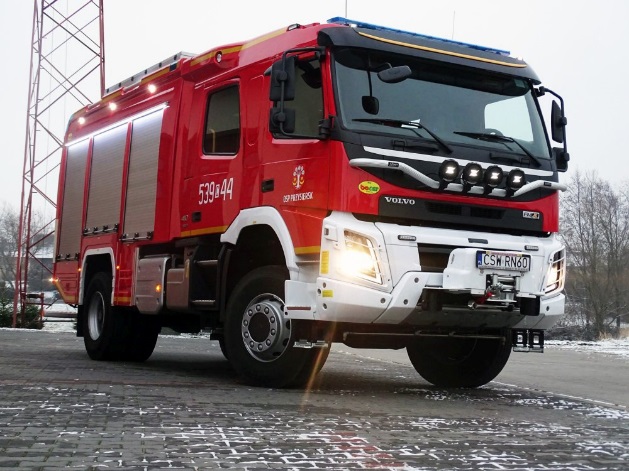 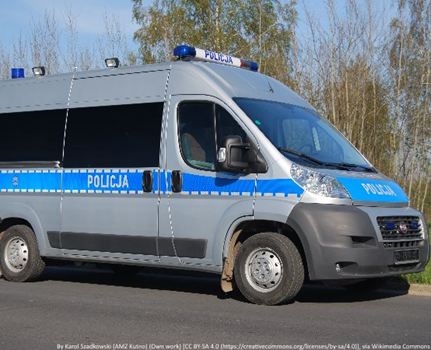 7. Wysłuchaj Mix alarmowy pojazdów uprzywilejowanychhttps://www.youtube.com/watch?v=mV43t6OFll48. Odpowiedz na pytania- Jaki jest numer alarmowy policji? (997)                                                                                              - Jaki jest numer alarmowy straży pożarnej? (998)- Co trzeba powiedzieć dzwoniąc na policję, straż pożarną,  aby zgłosić zdarzenie?Przedstaw się.                                                                                                                               Powiedz, gdzie jesteś.                                                                                                             Poinformuj, co się stało?                                                                                                                           Nie rozłączaj się pierwszy.                                                                                                                  Nigdy nie dzwoń dla zabawy!!!9. Oglądnij Co zrobić w przypadku wystąpienia pożaru w domu lub w szkole?https://www.youtube.com/watch?v=OXKCeYIGGUs10. Wzywanie pomocy 998https://www.youtube.com/watch?v=fsCIZliVYYwPoniżej karta pracyKARTA PRACY1. Zaznacz znakiem X przedmioty pasujące do policjanta. Pokoloruj tylko policjanta. 2. Zaznacz znakiem X numer telefonu na policję.3. Uzupełnij zdanie wyrażeniami z ramki. Gdy widzisz kradzież, wezwij ………………………………………………….  .Zadzwoń na numer ………………………………………………Gdy widzisz pożar, wezwij ……………………………………………………..  .Zadzwoń na numer ………………………………………………4. Uzupełnij wyrazami z ramki.Na głowie strażaka - …………………………………………………………….Potrzebna do zdjęcia kota z drzewa - ……………………………………………Z niego leje się woda - …………………………………………………………..5. Która godzina?https://www.matzoo.pl/zerowka/ktora-godzina_48_3446. Wybierz zegar.https://www.matzoo.pl/zerowka/wybierz-zegar_48_345 MAJ  2020 MAJ  2020 MAJ  2020 MAJ  2020 MAJ  2020 MAJ  2020 MAJ  2020PONIEDZIAŁEKWTOREKŚRODACZWARTEKPIĄTEKSOBOTANIEDZIELA12345678910111213141516171819202122232425262728293031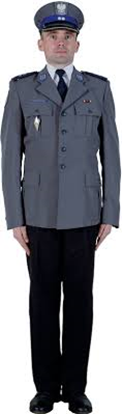 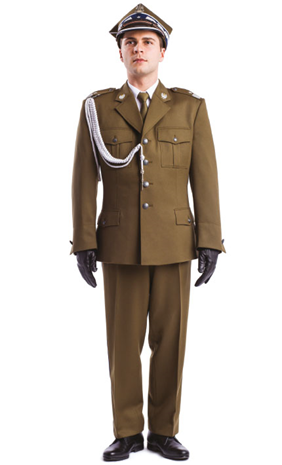 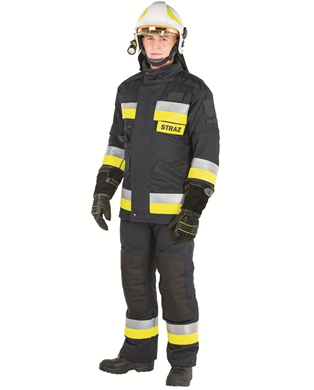 123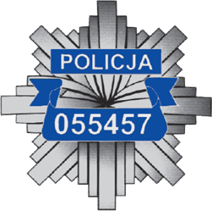 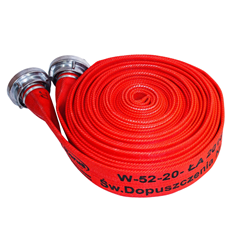 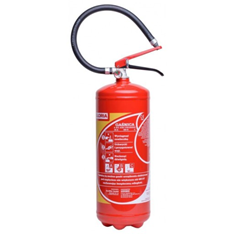 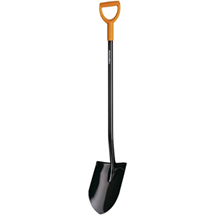 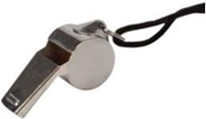 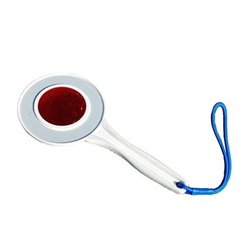 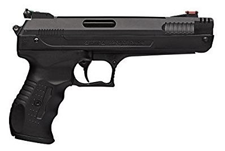 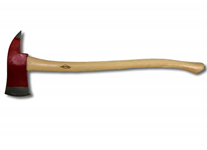 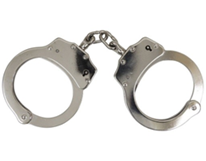                        1                         2                       1                         2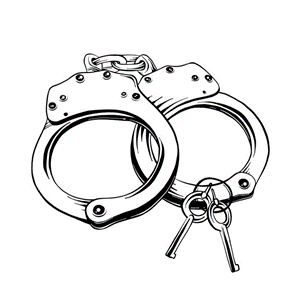 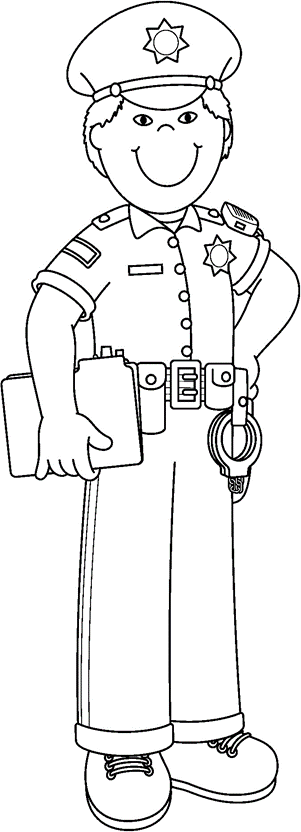 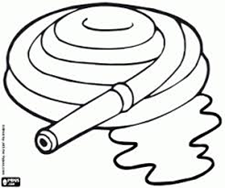 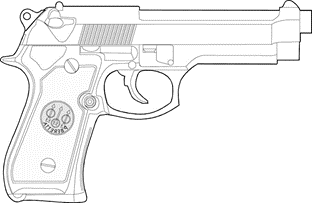 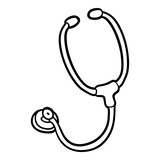 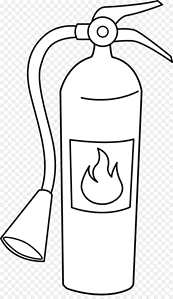 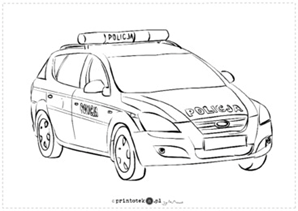 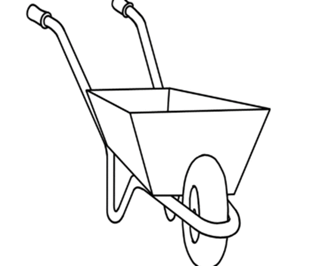 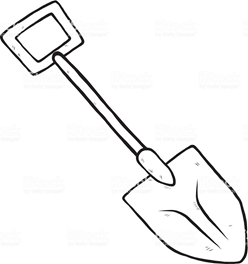 999986896997798998STRAŻ POŻARNĄ  * POLICJĘ * POGOTOWIE RATUNKOWE                      998 * 997 WĄŻ STRAŻACKI  *  HEŁM  *  DRABINA